合計や平均がスグわかる！Excel小技まなびかんNews 10月号参照『説明』例えば、集計の途中で結果を見たい時などに利用すると便利かと思います。　又、飛び飛びにみかん、なし、ブルーベリーの単価をCtrl　キーを押しながら選ぶとそれだけの合計、平均、データ個数が見られます。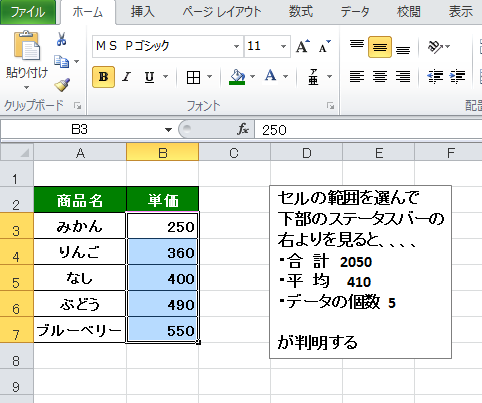 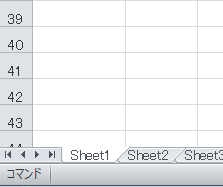 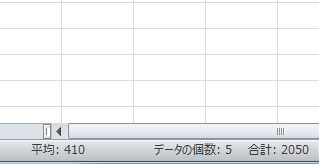 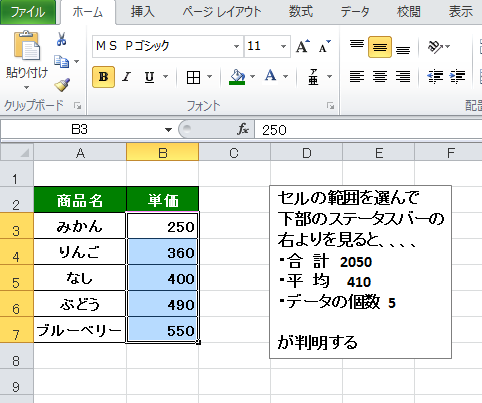 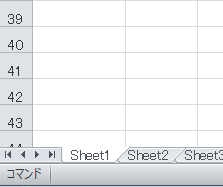 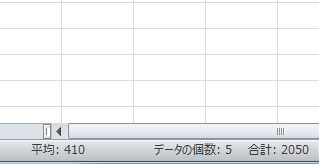 